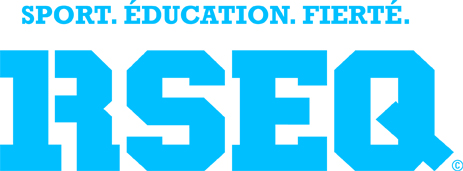 EST-DU-QUÉBECBASKETBALLRèglements spécifiques au championnat régional scolaire2018-2019Dernière modification : 26-09-2018RÈGLEMENTS SPÉCIFIQUES AU CHAMPIONNAT RÉGIONAL SCOLAIREArticle 1 – Identification des catégories 	3Article 2 – Surclassement des joueurs 	3Article 3 – Composition de la délégation 	3Article 4 – Formule de rencontre 	3Article 5 – Durée des parties 	4Article 6 – Délai 	4Article 7 – Récompenses 	4Article 8 – Ballons employés 	5Article 9 – Costume 	5Article 10 – Règlements officiels employés 	5Article 11 – Service médical 	5Article 12 – Cas d’égalité (lors d’un tournoi rotation) 	6Article 13 – Débordement 	6Article 14 – Semage des équipes 	6Annexe I – Certification des entraîneurs 	7Annexe II – Schéma des horaires par nombres d’équipes 	8ARTICLE 1 – IDENTIFICATION DES CATÉGORIES1.1		Selon les catégories en vigueur du RSEQ provincial.ARTICLE 2 – SURCLASSEMENT DES JOUEURS2.1		Le surclassement des joueurs sera permis.ARTICLE 3 – COMPOSITION DE LA DÉLÉGATIONBenjamin : 9 minimum en tout temps, aptes à jouer et 15 maximumCadet et juvénile : 7 minimum et 15 maximumInstructeurs : 2 par équipe maximumAccompagnateur : 1 par équipe maximum		Un minimum de sept (7) joueurs en uniforme (cadet et juvénile) et neuf (9) benjamins, aptes à jouer est requis pour débuter le championnat régional sans quoi l’équipe perd ses matchs par défaut. 		Si suite à une blessure ou raison médicale, le nombre de joueurs devient inférieur à sept (7) en cadet et juvénile, l’équipe pourra poursuivre la compétition à l’exception de la catégorie benjamine (règle de participation). Advenant le cas où une équipe benjamine ne respecterait pas la règle de participation (au niveau des présences ou du nombre minimum de joueur), elle perdra son match par défaut.		Les divisions du Championnat régional scolaire seront les mêmes que durant la saison (D2, D3 et D3b). Il n’y aura aucune modification à l’exception des équipes libérées ou surclassées et qui reviennent dans leur catégorie. Elles évolueront en D2. Les équipes présentes au présaison qui ne feront pas partie de la ligue seront évalués selon leur calibre pour le championnat dans lequel ils vont évaluer.		N.B. : Il devra y avoir au moins un entraîneur ou accompagnateur du même sexe par équipe.ARTICLE 4 – FORMULE DE RENCONTRE4.1 	Les Championnats régionaux scolaires seront joués sous la forme « faux-consolation » ou rotation selon le cas.4.2	Une équipe qui évolue dans un niveau supérieur ou ayant reçu la permission du comité d’évaluation de la discipline de ne pas évoluer dans le réseau de sa catégorie pourra revenir dans sa catégorie d’âge lors du championnat régional scolaire. Elle sera semée en 2e position. Si deux équipes ayant évoluées dans un réseau supérieur ou ayant reçu la permission du comité d’évaluation de ne pas évoluer dans le réseau de sa catégorie se présente au championnat régional scolaire de basketball dans sa catégorie (en division 2) et que le format d’élimination est à 4 équipes, elles seront semées 2 et 3 au lieu de 2 et 4 comme le stipule la règlementation administrative (2.4).4.3		Pour obtenir la présentation d’un championnat régional scolaire l’organisation devra fournir obligatoirement trois (3) plateaux pour jouer (toutefois, le championnat pourra être présenté sur deux plateaux si le nombre de match total est inférieur à 30). 4.4		Il y aura des matchs de classement le dimanche pour les équipes ayant été éliminées samedi et n’ayant jouées que deux parties (dans le domaine du possible).4.5		Dans la catégorie juvénile. Le chronomètre du 24 secondes de possession du ballon pour faire un lancer qui touche l’anneau sera appliqué dans les gymnases qui en possèderont (sauf en benjamin D3).ARTICLE 5 – DURÉE DES PARTIES5.1		Régulières		La durée des parties sera de 4 X 8 minutes chronométrées.La période de repos sera de :entre le premier quart et le deuxième quart : 1 minuteentre le deuxième quart et le troisième quart : 5 minutesentre le troisième quart et le quatrième quart : 1 minute5.2		Prolongation		Entre le temps régulier et la prolongation, une pause de deux (2) minutes sera accordée.		La durée des prolongations sera de trois (3) minutes chronométrées, entrecoupées si nécessaire d'une pause d’une (1) minute, jusqu'à ce qu'il y ait bris d'égalité.ARTICLE 6 – DÉLAI6.1		Un délai de quinze (15) minutes après l'heure qui avait été prévue pour le début de la partie sera accordé à une équipe pour qu'elle se présente sur le terrain; passé ce délai, l'équipe absente perdra par forfait (par un pointage de 20 à 0) et ce, sans appel.ARTICLE 7 – RÉCOMPENSES7.1		Une bannière permanente aux couleurs du championnat sera remise à l’équipe qui se sera classée première au classement et ce, par sexe et ce, pour les catégories (et par division) benjamin, cadet et juvénile.7.2		Des médailles seront remises à chacun des membres des équipes (benjamins, cadets et juvéniles) masculines et féminines qui, au classement général par catégorie, se seront respectivement	 classées : 		Première : médaille d'or, deuxième : médaille d'argent, et troisième : médaille de bronze7.3		Une bannière d’éthique sportive sera remise à l’entité-école (une par catégorie = benjamin, cadet et juvénile) qui aura démontré la meilleure éthique sportive durant la saison et le championnat régional scolaire. ARTICLE 8 – BALLONS EMPLOYÉS8.1		Ballon féminin : Baden SE-BX 475 #6		Benjamin masculin : même ballon que mentionné ci-haut.8.2		Ballon masculin cadet et juvénile : Baden SE-BX 500 #78.3		Les ballons décrits en 8.1 et 8.2 sont les seuls qui pourront servir lors des parties. 8.4		Le meilleur ballon des deux équipes en présence pourra être utilisé.ARTICLE 9 – COSTUME9.1		Le costume officiel est constitué d’une camisole et d’un pantalon court uniformes.9.2		Si deux (2) équipes arrivent sur le terrain avec des dossards portant à confusion, on tirera au hasard l'équipe qui devra changer de gilets (ils seront fournis par le comité organisateur).ARTICLE 10 – RÈGLEMENTS OFFICIELS EMPLOYÉS10.1		Les règlements en vigueur seront ceux de la Fédération de Basketball du Québec.10.2		Les règlements spécifiques des championnats scolaires régionaux auront préséance sur les règlements officiels.10.3		Les règlements administratifs des championnats scolaires régionaux devront être respectés.10-4		La ligne de trois points appliqués dans les gymnases sera celle qui est la plus éloignée. Évidemment cette règle ne sera pas appliquée si un gymnase n’en possède pas.10.5		La défensive individuelle est obligatoire dans les catégories benjamins et cadets.10.6		La règle de participation telle que définie par la F.B.B.Q. est obligatoire pour la catégorie benjamin.ARTICLE 11 – SERVICE MÉDICAL11.1		La disponibilité des services de premiers soins est obligatoire par site de compétition.ARTICLE 12 – CAS D’ÉGALITÉ (lors d’un tournoi rotation)12.1		VOIR L’ANNEXE 1 des règlements de la ligue.ARTICLE 13 – DÉBORDEMENT13.1		Advenant le cas où il y a un débordement majeur du côté des spectateurs, les arbitres pourront donner une faute technique à l’équipe concernée par le débordement.ARTICLE 14 – SEMAGE DES ÉQUIPES14.1		Le semage des équipes pour le championnat scolaire régional sera fait selon le classement final de la ligue ou par le directeur-général de du RSEQ-Est du Québec s'il n'y a pas de classement.14.2		Si la ligue contient deux sections (Est et Ouest), le semage sera fait de la façon suivante : Lors des années de terminaison paires (17-18), les équipes de l’ouest seront semées les premières. Lors des années de terminaison impaires (18-19), les équipes de l’est auront ce privilège.		Selon l’ordre de semage (Pas applicable pour l’année 18-19) Numéro 1 : 1er OuestNuméro 2 : 1er EstNuméro 3 : 2e OuestNuméro 4 : 2e EstNuméro 5 : 3e OuestNuméro 6 : 3e EstNuméro 7 : 4e OuestNuméro 8 : 4e Est		N.B. 	Si l’une des deux sections délègue moins d’équipe que l’autre, le semage des équipes est automatiquement décalé.Annexe ICertification des entraîneurs : extrait du protocole d’entente FBBQ-RSEQ 2013-20189. CERTIFICATION DES ENTRAÎNEURS 9.1 Certification Le tableau suivant énonce la Certification prescrite par la FBBQ pour les entraîneurs participants à chacun des niveaux de compétition couverts par le RSEQ : Niveau de compétition Certification Primaire/Benjamin/Cadet Profil Introduction à la Compétition (Stade apprendre à s'entraîner) Juvénile division 2 Profil Introduction à la Compétition (Stade apprendre à s'entraîner) 9.2 Seules la ligue provinciale ou toute équipe participant aux championnats provinciaux scolaires de la deuxième division doivent se soumettre aux articles 9.3, 9.4, 9.5 et 9.6. 9.3 Conséquences d’une sous-certification L’Entraîneur sous-certifié désirant participer à un championnat provincial, doit payer au RSEQ une amende correspondant au coût de participation à ou aux stage(s) de formation permettant d’obtenir la ou les certifications manquantes (l’« Amende compensatoire »). Il est entendu que l’Entraîneur sous-certifié ayant payé une Amende compensatoire pourra s’inscrire gratuitement à ou aux stage(s) de formation permettant d’obtenir la ou les Certifications (s) manquante(s) pendant une période d’un (1) an débutant au moment du paiement de l’Amende compensatoire. La FBBQ facturera au RSEQ le montant applicable. 9.4 Avis Un avis indiquant le nom de l’Entraîneur sous-certifié, son équipe, son établissement ainsi que les circonstances entourant le paiement de l’Amende compensatoire sera envoyé par le RSEQ i) à la FBBQ et ii) au responsable de l’établissement hébergeant l’équipe de l’Entraîneur sous-certifié. 9.5 Contravention répétée Il est entendu qu’un Entraîneur sous-certifié ayant déjà payé une Amende compensatoire au cours de sa carrière ne pourra participer à un championnat de fin de saison dans aucun niveau dans lequel il n’a pas la Certification requise et ne pourra se prévaloir de l’article 9.3. 9.6 Dérogation Nonobstant les articles 9.2 et 9.4, le RSEQ, avec le consentement de la FBBQ, peut, sur demande adressée aux Parties, offrir une dérogation au présent article 9 d’une durée maximale de douze mois (une dérogation). Sans limiter la généralité de ce qui précède, il est entendu que, selon les circonstances, une Dérogation pourrait être offerte à un entraîneur n’ayant pas pu recevoir de stage de formation dans sa région ou son établissement d’enseignement.4 ÉQUIPES4 ÉQUIPES1P3GG2GG4PPBRONZEP5 ÉQUIPES5 ÉQUIPES22PASSEG DE 2-4P44Match 6PASSEMatch 5GGSI 1 PERD11PASSEMatch 3GG3G5PMatch de barrage pour accès médaille de bronzePerdantMatch 3 vsP6Perdant    Match 5BRONZEGagnant Match 3 vs match 56 ÉQUIPES6 ÉQUIPES1er APOOL APOOL B2e BG12431er BOR56G2e AMatch de  Classement:P3e A vs 3e BBRONZEP7 ÉQUIPES7 ÉQUIPESSI 1 PERD11PASSEGMatch 4G3G6PGMatch 7Match 8G4P5GMatch 5Match 6GG2G7PMatchClassement:Perdant 4vs Perdant 6P7BRONZEMatch ClassementGagnant  vs perdant 5P4 vs P6P88 ÉQUIPES8 ÉQUIPES8 ÉQUIPESPP11GGGG88GG7 7 55GG33PPGG66GGPP44GGGG55GG8 8 66GG22PP77Match classementMatch classementPPPerdant 5 Perdant 5 vs perdantvs perdant88BRONZEBRONZEPerdant 6Perdant 6vs perdantvs perdant77PP9 ÉQUIPES9 ÉQUIPES9 ÉQUIPES1er A1er APOOL APOOL APOOL BPOOL BPOOL CPOOL CGGMeilleur 2eMeilleur 2e112233OROR6655441er B1er B778899GG1er C1er C2e meilleur 2e meilleur 2e vs 3e 2e vs 3e Meilleur 2eMeilleur 2ePP3e 3e vs 2e 33e 3e vs 2e 3EEBRONZEBRONZEGagnant 3eGagnant 3evs 1er 3evs 1er 3ePP10 ÉQUIPES10 ÉQUIPES10 ÉQUIPESPOOL APOOL APOOL BPOOL CPOOL C112338874CG5PD99105GG64P6GSÉRIESSÉRIESSÉRIES1er A1er DGP1er BORBRONZE1er CGP11 ÉQUIPES11 ÉQUIPESSI 1 PERD1GG7P8GGG33SI 3 PERDPASSEGG4P11GGG6G9PGG5P10GGG2PASSESI 2 PERD2PBRONZEP12 ÉQUIPES12 ÉQUIPES12 ÉQUIPES1er APOOL APOOL APOOL BPOOL CPOOL D 1er DG11234887651er BOR991011121er CGPBRONZEP